IGAZOLÁSOK, NYILATKOZATOK JEGYZÉKEFelhívjuk Ajánlattevők figyelmét, hogy az alábbi formanyomtatványok ajánlatkérő tartalmi elvárásait rögzítik, azok formájának alkalmazása nem kötelező. Felhívjuk továbbá a figyelmet arra, hogy a formanyomtatványokért valamint azok használatáért az ajánlatkérő felelősséget nem vállal, azaz Ajánlattevők a formanyomtatványokat saját felelősségükre alkalmazhatják. sz. melléklet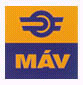 PÁLYAMŰKÖDTETÉSI VEZÉRIGAZGATÓ-HELYETTESI SZERVEZETPÁLYAVASÚTI TERÜLETI IGAZGATÓSÁGDEBRECEN MŰSZAKI TARTALOMTárgy: Nagykereki vágányátépítés során szállító tehergépjármű, kotró munkagép és vibro henger biztosítása kezelővelGépjármű kategória: 1 db billenős tehergépkocsi + gépkocsivezető 10 munkanapra napi 6 órában és 1 db „UOK” típusú forgórakodó markoló kanállal (ha van rajta toló lap pluszban az csak jó de nem feltétel) 10 munkanapra napi 6 órában valamint 1 db vibrohenger: 5 munkanapra + gépkezelő napi 8 órában.Munka helye: Nagykereki állomás (Hrsz:348/6)  Munka időtartalma: 2023.06.26.-tól (várhatóan 10 munkanap)Elvégzendő feladatok:II. vágány bontása,tükör készítés,geotextil fektetés,vágány építés,betonalj kiosztás,síngombolás,zúzottkő ágyazat kialakítás,A vasúti felépítményi anyagok rakodása, mozgatása a munkaterületen a vállalkozó feladata. Vállalkozó feladata továbbá a munka elvégzéséhez szükséges jármű, munkagép és kezelőszemélyzet biztosítása illetve, a munkát végző személy/-ek részére a jogszabályi követelményeknek megfelelő szükséges védőeszközök és a munkavégzéshez szükséges alkalmasság biztosítása.2. sz. mellékletA j á n l a t t é t e l i    l a pNagykereki vágányátépítés során szállító tehergépjármű, kotró munkagép és vibro henger biztosítása kezelővelNettó ellenszolgáltatás díja, az 1. számú mellékletben meghatározott műszaki tartalom alapjánKeltezés (helység, év, hónap, nap)…………………….(cégszerű aláírás)3. sz. mellékletFelolvasólap<Közös ajánlattevők> esetén:A főbb, számszerűsíthető adat, amely az értékelési szempont alapján értékelésre kerül:Ajánlati ár (nettó összeg HUF): Alulírott …………………………, mint a(z) ……(cégnév, székhely)……. cégjegyzésre jogosult képviselője – az ajánlatkérésben és a szerződéstervezetben foglalt valamennyi formai és tartalmi követelmény gondos áttekintése után – kijelentem, hogy az ajánlatkérésben foglalt feltételeket szakértőtől elvárható gondossággal megismertük, megértettük, és azokat a jelen nyilatkozattal elfogadjuk, és ezeknek megfelelően a szerződést a megadott tartalommal és a vállalt ellenszolgáltatás ellenében teljesítjük.Kijelentem, hogy a jelen eljárásban kiadott ajánlatkérésben, a rendelkezésre bocsátott műszaki dokumentációban rögzítetteket megismertem, az abban foglaltakat megvalósításra alkalmasnak ítélem, továbbá ezen dokumentumok ismeretében a megajánlott ajánlati árak mellett ajánlatomat a feladat teljes körű megvalósítására adom, továbbá nyertesség esetén a szerződést a konkrétumokkal kiegészítve aláírom.Kijelentem, hogy ajánlatomhoz az ajánlattételi határidő lejártától számított 90 napig kötve vagyok.Jelen nyilatkozatot a MÁV Zrt., mint Ajánlatkérő által a „Nagykereki vágányátépítés során szállító tehergépjármű, kotró munkagép és vibro henger biztosítása kezelővel” tárgyú ajánlatkérésben, az ajánlat részeként teszem.<Kelt>…………………………..(Cégszerű aláírás a kötelezettségvállalásra jogosult/jogosultak, vagy aláírás a meghatalmazott/meghatalmazottak részéről)4. sz. mellékletNYILATKOZAT KIZÁRÓ OKOKRÓL Alulírott …………………………………… mint a(z) …………..……………….. (cégnév) ……………………………….……… (székhely) ajánlattevő cégjegyzésre jogosult képviselője/meghatalmazottja a MÁV Zrt., mint Ajánlatkérő által indított „Nagykereki vágányátépítés során szállító tehergépjármű, kotró munkagép és vibro henger biztosítása kezelővel” tárgyú beszerzési eljárásban az alábbi nyilatkozatot teszem:Az alábbiakban részletezett kizáró okok velem szemben nem állnak fenn:végelszámolás alatt áll, vagy az ellene indított csődeljárás vagy felszámolási eljárás folyamatban van;tevékenységét felfüggesztette vagy akinek tevékenységét felfüggesztették;gazdasági, illetőleg szakmai tevékenységével kapcsolatban jogerős bírósági ítéletben megállapított bűncselekményt követett el, amíg a büntetett előélethez fűződő hátrányok alól nem mentesült; illetőleg akinek tevékenységét a jogi személlyel szemben alkalmazható büntetőjogi intézkedésekről szóló 2001. évi CIV. törvény 5. §-a (2) bekezdésének b), c) illetőleg g) pontja alapján a bíróság jogerős ítéletében korlátozta, az eltiltás ideje alatt, illetőleg ha az ajánlattevő tevékenységét más bíróság hasonló okból és módon jogerősen korlátozta;egy évnél régebben lejárt adó-, vámfizetési vagy társadalombiztosítási járulékfizetési kötelezettségének - a letelepedése szerinti ország vagy az ajánlatkérő székhelye szerinti ország jogszabályai alapján - nem tett eleget, kivéve, ha megfizetésére halasztást kapott;a 2013. június 30-ig hatályban volt, a Büntető Törvénykönyvről szóló 2012. évi C. törvény szerinti bűnszervezetben részvétel – ideértve a bűncselekmény bűnszervezetben történő elkövetését is –, vesztegetés, , hűtlen kezelés, hanyag kezelés, költségvetési csalás, pénzmosás bűncselekményt, illetve a Büntető Törvénykönyvről szóló 2012. évi C. törvény XXVII. Fejezetében meghatározott korrupciós bűncselekmények, bűnszervezetben részvétel – ideértve bűncselekmény bűnszervezetben történő elkövetését is –, hűtlen kezelés, hanyag kezelés, költségvetési csalás vagy pénzmosás bűncselekményt, illetve személyes joga szerinti hasonló bűncselekményt követett el, feltéve, hogy a bűncselekmény elkövetése jogerős bírósági ítéletben megállapítást nyert, amíg a büntetett előélethez fűződő hátrányok alól nem mentesült;három évnél nem régebben súlyos, jogszabályban meghatározott szakmai kötelezettségszegést vagy külön jogszabályban meghatározott szakmai szervezet etikai eljárása által megállapított, szakmai etikai szabályokba ütköző cselekedetet követett el;korábbi közbeszerzési, koncessziós beszerzési, vagy beszerzési eljárás alapján vállalt szerződéses kötelezettségét az elmúlt három évben súlyosan megszegte, és ez a kötelezettségszegés az említett korábbi szerződés felmondásához, vagy elálláshoz, vagy kártérítés követeléséhez, vagy a szerződés alapján alkalmazható egyéb szankció érvényesítéséhez vezetett, vagy a nyertes ajánlattevőként szerződő fél olyan magatartása, amelyért felelős, részben vagy egészben a szerződés lehetetlenülését okozta.Jelen nyilatkozatot a MÁV Zrt., mint Ajánlatkérő által „Nagykereki vágányátépítés során szállító tehergépjármű, kotró munkagép és vibro henger biztosítása kezelővel” tárgyú ajánlatkérésben, az ajánlat részeként teszem.Keltezés (helység, év, hónap, nap)                                                                                 ………..………………….………….cégszerű aláírás a kötelezettségvállalásra jogosult/jogosultak, vagy aláírás a meghatalmazott/meghatalmazottak részéről)5. számú mellékletAjánlattevői nyilatkozat az összeférhetetlenségrőlAlulírott nyilatkozom, az összeférhetetlenség kezelésére vonatkozóan, hogy Vállalkozásunk tulajdonosi szerkezetében, és választott tisztségviselőinek vonatkozásában, vagy alkalmazottjaként sem közvetlen, sem közvetett módon nem áll jogviszonyban MÁV Zrt. és a MÁV-Csoport tisztségviselőjével, az ügyletben érintett alkalmazottal, vagy annak Törvény (Ptk. 8.§ (1) bekezdése szerint értelmezett közeli hozzátartozójával. Jelen nyilatkozatot a MÁV Zrt., mint Ajánlatkérő által indított „Nagykereki vágányátépítés során szállító tehergépjármű, kotró munkagép és vibro henger biztosítása kezelővel” tárgyú ajánlatkérésben, az ajánlat részeként teszem.Kelt:……………………………6. sz. mellékletNyilatkozat a szerződés teljesítésébe bevonni kívánt szakemberrőlAlulírott ..................................................., mint az............................................ (székhely: ....................................) ajánlattevő jelen beszerzési eljárásban nyilatkozattételre jogosult képviselője a „Nagykereki vágányátépítés során szállító tehergépjármű, kotró munkagép és vibro henger biztosítása kezelővel” tárgyában indított beszerzési eljárásban nyilatkozom, hogy az ajánlattételt felhívásban előírtak szerint a teljesítésbe az alábbi szakembereket kívánom bevonni: Keltezés (helység, év, hónap, nap)………………………….cégszerű aláírás a kötelezettségvállalásra jogosult/jogosultak, vagy aláírás a meghatalmazott/meghatalmazottak részéről)7. sz. mellékletSzakember rendelkezésre állási nyilatkozata (adott esetben)Alulírott <név> (<lakcím>) mint a(z) <cégnév> (<székhely>) ajánlattevő által a teljesítésbe bevonni kívánt szakember a MÁV Magyar Államvasutak Zrt. mint ajánlatkérő által „Nagykereki vágányátépítés során szállító tehergépjármű, kotró munkagép és vibro henger biztosítása kezelővel” tárgyban indított beszerzési eljárásban ezúton nyilatkozom, hogy az ajánlattevő nyertessége esetén a szerződés teljesítésének időtartama alatt rendelkezésre fogok állni.Kijelentem továbbá, hogy az ajánlat nyertessége esetén képes vagyok dolgozni, és dolgozni kívánok a szerződés teljes időtartama során, az ajánlatban szereplő beosztásban.Nyilatkozatommal kijelentem, hogy nincs más olyan kötelezettségem, a fent jelzett időszakra vonatkozóan, amely a jelen szerződésben való munkavégzésemet bármilyen szempontból akadályozná.Keltezés (helység, év, hónap, nap)……………………………..Szakember saját kezű aláírása8 .sz. mellékletSzakmai önéletrajz <Kelt>                                                        ……………………………………..	Szakember saját kezű aláírása9. sz. mellékletAjánlattevői nyilatkozat a szerződés kitöltéséhezAlulírott <képviselő / meghatalmazott neve> a(z) <cégnév> (<székhely>) mint ajánlattevő képviseletében a MÁV Zrt. mint Ajánlatkérő által „Nagykereki vágányátépítés során szállító tehergépjármű, kotró munkagép és vibro henger biztosítása kezelővel” tárgyú eljárásban ezúton nyilatkozom, hogy az ajánlatkérésben foglalt valamennyi formai és tartalmi követelmény, utasítás, kikötés és műszaki dokumentáció gondos áttekintése után az alábbiak szerint adom meg a szerződés kitöltéséhez szükséges adatokat:cégnév: székhely:	levelezési címe:	cégbíróság és cégj. száma:	adószám:		KSH besorolási száma:		számlavezető pénzintézet elnevezése:	bankszámlaszám:	számlázási cím:	képviseli:A szerződés teljesítése során a Vállalkozó részéről kapcsolattartó:Név: 	Cím:Telefon:Fax:	E-mail:	 Fenti adatok a valóságnak megfelelnek, jelen ajánlatkérésben nyertesség esetén ezen adatok alapján a szerződés kitölthető.Kelt:…………………………..(Cégszerű aláírás a kötelezettségvállalásrajogosult/jogosultak, vagy aláírása meghatalmazott/meghatalmazottak részéről)10. sz. mellékletNYILATKOZAT ALVÁLLALKOZÓKRÓLAlulírott <képviselő / meghatalmazott neve> a(z) <cégnév> (<székhely>) mint ajánlattevő képviseletében a MÁV Zrt.. mint Ajánlatkérő által „Nagykereki vágányátépítés során szállító tehergépjármű, kotró munkagép és vibro henger biztosítása kezelővel” tárgyú beszerzési eljárásban ezúton nyilatkozom, hogya szerződés teljesítése során alvállalkozót nem veszünk igénybe. VAGYa szerződés teljesítése során alvállalkozó(ka)t kívánunk igénybe venni. Az igénybe venni kívánt alvállalkozók, illetve a beszerzésnek az(ok) a része(i), amelynek teljesítésében a megjelölt alvállalkozók közreműködnek a következők:Továbbá nyilatkozom, hogy az általam a szerződés teljesítése során igénybe venni kívánt alvállalkozók tekintetében nem állnak fenn az ajánlatkérés 5.2  pontjában meghatározott kizáró okok.<Kelt>…………………………..(Cégszerű aláírás a kötelezettségvállalásra jogosult/jogosultak, vagy aláírás a meghatalmazott/meghatalmazottak részéről)11. számú mellékletNyilatkozat közös ajánlattételről(adott esetben)Alulírottak <képviselő / meghatalmazott neve>  mint a(z) <cégnév> (<székhely>) ajánlattevő és <képviselő / meghatalmazott neve> mint a(z) <cégnév> (<székhely>) ajánlattevő képviselői nyilatkozunk, hogy a MÁV Zrt. mint ajánlatkérő által „Nagykereki vágányátépítés során szállító tehergépjármű, kotró munkagép és vibro henger biztosítása kezelővel” tárgyban indított beszerzési eljárásban a(z) <cégnév> (<székhely>), valamint a(z) <cégnév> (<székhely>) közös ajánlatot nyújt be.A közös ajánlattevők egymás közötti és külső jogviszonyára a Polgári Törvénykönyvről szóló 2013. évi V. törvény (Ptk.) 6:29. §-ában és 6:30. §-ában foglaltak irányadóak.Közös akarattal ezennel úgy nyilatkozunk, hogy a közös ajánlattevők képviseletére, a nevükben történő eljárásra a(z) <cégnév> (<székhely>) teljes joggal jogosult.Kijelentjük továbbá, hogy ajánlatunkhoz csatoljuk az általunk, mint közös ajánlattevők által kötött megállapodást, amely részletesen rendelkezik a felelősség (kötelező egyetemleges felelősség), a képviselet és a feladatmegosztás kérdéseiről.Tudatában vagyunk annak, hogy közös ajánlattétel esetén a közös ajánlatot benyújtó gazdasági szereplők személyében az ajánlatételi határidő lejárta után változás nem következhet be sem a közbeszerzési eljárás, sem az annak alapján megkötött szerződés teljesítése során. Keltezés (helység, év, hónap, nap)12. számú mellékletEgyüttműködési megállapodás (minta)……………………………………………………………….… (név, székhely)  és…………………………………………………………….…… (név, székhely) mint közös ajánlattevők (továbbiakban: Felek) között,A MÁV Magyar Államvasutak Zrt., mint Ajánlatkérő „Nagykereki vágányátépítés során szállító tehergépjármű, kotró munkagép és vibro henger biztosítása kezelővel” tárgyú beszerzési eljárás eredményeképpen létrejövő szerződés teljesítésével kapcsolatban – a későbbi konzorciumi szerződés fontosabb tartalmi kérdéseiben - előzetesen - az alábbi megállapodást kötjük:1. Képviselet:A tárgyi beszerzési eljárásban a közös ajánlattevők teljes jogú képviseletére (ajánlattal kapcsolatos valamennyi jognyilatkozat megtételére, közös ajánlattevők  teljes jogú képviseletére, az ajánlat, valamint az eljárás során  egyéb jognyilatkozatok aláírására) …………………………………………………………………………... (cégnév) részéről………………………….…………….... (név, beosztás, telefon és telefax száma) teljes joggal jogosult.A tárgyi beszerzési eljárásban a közös ajánlattevők képviseletében a kapcsolattartásra a ……….......................(cégnév) …….......................(név) teljes joggal jogosult.2. A szerződés teljesítésének irányítása:A szerződés teljesítésének irányítására az alábbi megbízott személy(ek) kerül(nek) kijelölésre:…………………………………………...…. (cégnév) részéről: ……………………………………………………………………………… (cégnév) részéről: ………………………………3. Felelősség vállalás:Felek kijelentik, hogy az ajánlattételi felhívásban foglalt valamennyi feltételt megismerték, megértették és azokat elfogadják.Felek kijelentik, hogy nyertességük esetén a szerződésben vállalt valamennyi kötelezettség teljesítéséért korlátlan és egyetemleges felelősséget vállalnak az ajánlatkérő irányába.4. FeladatmegosztásA szerződés teljesítése során elvégzendő feladatok megosztása a felek között a következő:FELADAT			                            CÉG……………………………          ………………………………….……………………………..        ………………………………….A Felek álláspontjukat a kijelölt megbízottak útján egyeztetik.A Felek a jelen együttműködési megállapodást, mint akaratukkal mindenben egyezőt, véleményeltérés nélkül elfogadják és cégszerű aláírással hitelesítik.Kelt:………………………………	                                                ………………………….cégszerű aláírás                                                                                              cégszerű aláírásCsak akkor szükséges, ha közösen nyújtanak be ajánlatot! Kettőnél több közös ajánlattevő esetén a nyomtatványt értelemszerűen ennek megfelelően valamennyi ajánlattevővel kell kitölteni. 13. sz. mellékletNyilatkozat egyéni vállalkozó/alapítvány esetén(adott esetben)Alulírott ..................................................., mint az............................................ (székhely: ....................................) ajánlattevő jelen beszerzési eljárásban nyilatkozattételre jogosult képviselője a „Nagykereki vágányátépítés során szállító tehergépjármű, kotró munkagép és vibro henger biztosítása kezelővel” tárgyában indított beszerzési eljárásban nyilatkozom, hogy a nyilvántartási számunk az alábbi: Keltezés (helység, év, hónap, nap)………………………….cégszerű aláírás a kötelezettségvállalásra jogosult/jogosultak, vagy aláírás a meghatalmazott/meghatalmazottak részéről)14. sz. mellékletNyilatkozat számlázással kapcsolatban(kötelezően benyújtandó)Alulírott ..................................................., mint az............................................ (székhely: ....................................) ajánlattevő jelen beszerzési eljárásban nyilatkozattételre jogosult képviselője a „Nagykereki vágányátépítés során szállító tehergépjármű, kotró munkagép és vibro henger biztosítása kezelővel” tárgyában indított beszerzési eljárásban nyilatkozom, hogy a számlá(ka)t az alábbi formában kívánjuk benyújtani:elektronikusan VAGYpapír alapon, postai útonKeltezés (helység, év, hónap, nap)………………………….cégszerű aláírás a kötelezettségvállalásra jogosult/jogosultak, vagy aláírás a meghatalmazott/meghatalmazottak részéről)15. sz. mellékletElektronikus-számla befogadás
a MÁV-csoport vállalatainálA MÁV Szolgáltató Központ Zrt. – mint a MÁV-csoportba tartozó egyes gazdasági társaságok bejövő számláit kezelő szervezet – bejövő számla kezelő rendszere biztosítja az elektronikus számlák befogadását és automatizált feldolgozását. Az automatikus ellenőrzés, adatkinyerés elengedhetetlen számunkra, ezért a beérkező elektronikus számláknak meg kell felelni az alábbi formai követelményeknek:A számlát PDF formátumban kell kibocsátani.A PDF fájlnak tartalmaznia kell egy beágyazott XML formátumú állományt, amely a számla adatait tartalmazza. Beágyazott XML hiányában a számlát tartalmazó e-mailhez csatolt XML file is elfogadható. Az XML file felépítése lehet:az online számla adatszolgáltatások XML struktúrája:https://onlineszamla.nav.gov.hu/dokumentaciok (az 1.1, 2.0, 3.0 verzió is megfelelő),az APEH 2009. évi közleményének 3. sz. mellékletekében közzétett formátum:https://www.nav.gov.hu/data/cms125806/e_szla_kozlemeny_2009_3_melleklet.pdf,a 23/2014. (VI. 30.) NGM rendelet 3. sz. mellékletében a kibocsátott számlákról NAV felé teljesítendő adatszolgáltatásokra vonatkozóan előírt struktúra,a felsoroltaktól eltérő XML struktúra, kizárólag abban az esetben alkalmazható, ha ezt előzetes egyeztetést követően a MÁV Szolgáltató Központ Zrt. ehhez hozzájárul. A PDF állományt elektronikus aláírással kell ellátni.A számlákat a MÁV által megadott e-mail címre kell elküldeni, az e-mailhez csatolt file-ként. A billzone.eu, szamlakozpont.hu, szamlazz.hu, billingo.hu, felhoszamla.hu, printportal.hu, otpebiz.hu, szamlabefogadas.hu, ediarchive.eu rendszerek használata esetén a számla érkezéséről értesítő e-mailben lévő linkről is le tudjuk tölteni a számlát.Egy e-mail-ben csak egyetlen számla küldhető.Amennyiben a számlához mellékletek tartoznak, akkor a számlával együtt, ugyanabban az e-mailben kell megküldeni.Amennyiben nem biztos benne, hogy elektronikus számlái megfelelnek a fentieknek, akkor az éles számlaküldés előtt kérjük, hogy tesztelési célból küldjön egy minta számlát az eszamla-info@mav.hu e-mail címre, amely lehet- egy fiktív adatokat tartalmazó, de formátumát tekintve az éles számlákkal megegyező számla,- egy korábbi számlánk elektronikus másolata (ha ilyen módon archiválja kibocsátott számláit),- egy éles számla is (ezt kérjük egyértelműen jelölje válaszában, hogy a számlát továbbítani tudjuk könyvelésre).Amennyiben a fenti címre teszt számlát küld, akkor annak befogadó rendszerünkben történő feldolgozhatóságáról, és így az elektronikus számlázás alkalmazhatóságáról visszajelzést adunk.A későbbi együttműködés megkönnyítése érdekében elektronikus számlakibocsátás előtt kérjük az alábbi adatok megküldésével jelezze e-számla kibocsátási szándékát a szamlabefogadas@mav.hu e-mail címen:számlakibocsátó neve és adószáma,kapcsolattartó neve, telefonszáma és e-mailcíme.Az elektronikus számla befogadás lehetőségét jelenleg az alábbi társaságok részére kiállított számlák esetén tudjuk biztosítani:10856417-2-44                  MÁV Zrt.13834492-2-44                  MÁV-START Zrt.14130179-2-44                  MÁV Szolgáltató Központ Zrt.11267425-2-16                  MÁV FKG Kft.25776005-2-44                  MÁV-HÉV Zrt.16. sz. mellékletNyilatkozat a 2012. évi CXLVII. törvény a kisadózó vállalkozások tételes adójáról és a kisvállalati adóról szóló törvény hatálya alá tartozásról(KATA adózás esetén kell csak kitölteni!)Alulírott ..................................................., mint az............................................ (székhely: ....................................) ajánlattevő jelen beszerzési eljárásban nyilatkozattételre jogosult képviselője a „Aszfaltozási munkák két útátjárónál PFF Nyíregyháza területén” tárgyában indított beszerzési eljárásban nyilatkozom, hogy a 2012. évi CXLVII. törvény a kisadózó vállalkozások tételes adójáról és a kisvállalati adóról szóló törvény hatálya alá tartozom és KATA adózás szerint adózunk.Továbbá nyilatkozom, hogy Ajánlatkérővel az alábbi hatályos szerződéseim vannak:Keltezés (helység, év, hónap, nap)………………………….cégszerű aláírás a kötelezettségvállalásra jogosult/jogosultak, vagy aláírás a meghatalmazott/meghatalmazottak részéről)17. sz. mellékletNyilatkozat mikro-, kis vagy középvállalkozással kapcsolatbanAlulírott ..................................................., mint az............................................ (székhely: ....................................) ajánlattevő jelen beszerzési eljárásban nyilatkozattételre jogosult képviselője a „Nagykereki vágányátépítés során szállító tehergépjármű, kotró munkagép és vibro henger biztosítása kezelővel” tárgyában indított beszerzési eljárásban nyilatkozom, hogy a cégünk:mikrovállalkozásnakkisvállalkozásnakközépvállalkozásnak minősül.Cégünk nem tartozik a törvény hatálya alá.Keltezés (helység, év, hónap, nap)………………………….cégszerű aláírás a kötelezettségvállalásra jogosult/jogosultak, vagy aláírás a meghatalmazott/meghatalmazottak részéről)Melléklet a formanyomtatványok közöttIratanyag megnevezése, csatolandó dokumentumok, nyilatkozatok, igazolások megnevezése1. sz. mellékletFedőlap (eljárás tárgya, ajánlattevő megnevezése)2. sz. mellékletAjánlattételi lap3. sz. mellékletFelolvasó lap4. sz. mellékletNyilatkozat a kizáró okokról5. sz. mellékletAjánlattevői nyilatkozat az összeférhetetlenségről6. sz. mellékletNyilatkozat a szerződés teljesítésébe bevonni kívánt szakemberről7. sz. mellékletSzakember rendelkezésre állási nyilatkozata8. sz. mellékletSzakmai önéletrajz9. sz. mellékletAjánlattevői nyilatkozat a szerződés kitöltéséhez10. sz. mellékletNyilatkozat alvállalkozóról11. sz. mellékletNyilatkozat közös ajánlattételről12. sz. mellékletEgyüttműködési megállapodás13. sz. mellékletNyilatkozat egyéni vállalkozó/alapítvány esetén (adott esetben)14. sz. mellékletNyilatkozat számlázással kapcsolatban (kötelezően benyújtandó)15. sz. mellékletElektronikus-számla befogadás a MÁV-csoport vállalatainál16. sz. mellékletNyilatkozat a 2012. évi CXLVII. törvény a kisadózó vállalkozások tételes adójáról és a kisvállalati adóról szóló törvény hatálya alá tartozásról (KATA adózás esetén kell csak kitölteni!)17. sz. mellékletNyilatkozat mikro-, kis vagy középvállalkozással kapcsolatbanAz ajánlathoz csatolni kell az aláírási címpéldány/aláírás minta egyszerű másolatát, azon személyek vonatkozásában, akik az ajánlatban benyújtott dokumentumo(ka)t aláírták! Amennyiben az aláíró/szignáló személy a Ctv. 9. §-a szerint nem cégjegyzésre jogosult az adott gazdasági szereplőnél, úgy csatolni kell az adott gazdasági szereplőnél cégjegyzésre jogosult személy által aláírt meghatalmazást legalább teljes bizonyító erejű magánokirati formában, melynek vagy tartalmaznia kell a meghatalmazott aláírás-mintáját, vagy az ajánlathoz csatolni kell a meghatalmazott személy(ek) közjegyzői aláírás hitelesítéssel ellátott cégaláírási nyilatkozatát (aláírási címpéldányát) vagy ügyvéd által ellenjegyzett aláírás-mintáját egyszerű másolati formában. Ajánlatkérő felhívja ajánlattevők figyelmét, hogy az ajánlat (nyilatkozat, kötelezettségvállalás) aláírására vonatkozó meghatalmazás aláírására meghatalmazóként kizárólag az ajánlattevő vezető tisztségviselője jogosult, a cégvezető és a képviseletre feljogosított munkavállaló a Ptk. 3:116. § (3) bekezdés alapján az ajánlat (nyilatkozat, kötelezettségvállalás) aláírására meghatalmazást érvényesen nem adhat.A cégjegyzésre jogosult személy által aláírt felhatalmazás, amennyiben az ajánlatot, illetve a szükséges nyilatkozatokat a cégjegyzésre jogosult képviselőjének felhatalmazása alapján más személy írja alá (adott esetben)Ajánlattevő neve:Ajánlattevő lakcíme / székhelye:Ajánlattevő kapcsolattartójának neve:Ajánlattevő kapcsolattartójának telefonszáma:Ajánlattevő kapcsolattartójának e-mail címe:Adószám:Statisztikai jelzősszám:Cégbíróság:Cégjegyzékszám:Számlavezető pénzintézete:Számlaszám:Aláírásra jogosult neve:Aláírásra jogosult titulusa:Műszaki tartalomEgységárÖssz ajánlati árNagykereki vágányátépítés során szállító tehergépjármű, kotró munkagép és vibro henger biztosítása kezelővelFtFtÖSSZESEN: FtAjánlattevő neve:Ajánlattevő lakcíme / székhelye:Ajánlattevő levelezési címe:Ajánlattevő telefonszáma:Ajánlattevő telefaxszáma:Ajánlattevő kapcsolattartójának neve:Ajánlattevő kapcsolattartójának telefonszáma:Ajánlattevő kapcsolattartójának telefaxszáma:Ajánlattevő kapcsolattartójának e-mail címe:Közös ajánlattevők képviselőjének (konzorciumvezető) neve:Közös ajánlattevők képviselőjének (konzorciumvezető) lakcíme / székhelye:Közös ajánlattevők képviselőjének (konzorciumvezető) levelezési címe:Közös ajánlattevők képviselőjének (konzorciumvezető) telefonszáma:Közös ajánlattevők képviselőjének (konzorciumvezető) telefaxszáma:Közös ajánlattevő neve:Közös ajánlattevő lakcíme / székhelye:Közös ajánlattevő levelezési címe:Közös ajánlattevő telefonszáma:Közös ajánlattevő telefaxszáma:MŰSZAKI TARTALOMNETTÓ AJÁNLATI ÁR ( Ft)Nagykereki vágányátépítés során szállító tehergépjármű, kotró munkagép és vibro henger biztosítása kezelővel         ………………………………cégszerű aláírás a kötelezettségvállalásra           jogosult/jogosultak, vagy aláírás a meghatalmazott/meghatalmazottak részéről)NévVégzettség/Képzettség/ Jogosultság/Kamarai nyilvántartási szám A szakembert foglalkoztató cég megnevezéseAlkalmassági feltételSZEMÉLYES ADATOKSZEMÉLYES ADATOKNév:Születési idő:Elérhetőségek:Jelenlegi munkahely:Jelenlegi munkakör:Jelenlegi munkaviszonyának kezdete: ISKOLAI VÉGZETTSÉG, KÉPZETTSÉG, JOGOSULTSÁGISKOLAI VÉGZETTSÉG, KÉPZETTSÉG, JOGOSULTSÁGMettől meddig (év, hónappontossággal)intézmények és képzettség, jogosultság megnevezéseMUNKAHELYEK, MUNKAKÖRÖKMUNKAHELYEK, MUNKAKÖRÖKMettől meddig (év, hónap pontossággal)munkahelyek és munkakörök megnevezéseSzakmai referenciák (oly módon, hogy az alkalmassági feltételek megállapíthatóak legyenek)Szakmai referenciák (oly módon, hogy az alkalmassági feltételek megállapíthatóak legyenek)szakmai tapasztalat kezdete (év, hónap) vége (év, hónap)ellátott munkakörök, feladatok megnevezése (melyből egyértelműen megállapítható az alkalmassági feltétel)Alvállalkozó neve és székhelye / lakcíme:A beszerzés azon része(i), amelyek tekintetében kívánok alvállalkozót igénybe venni………………………………………………………………(Cégszerű aláírás a kötelezettségvállalásrajogosult/jogosultak, vagy aláírása meghatalmazott/meghatalmazottak részéről)(Cégszerű aláírás a kötelezettségvállalásrajogosult/jogosultak, vagy aláírása meghatalmazott/meghatalmazottak részéről)Egyéni vállalkozó/ Alapítvány megnevezéseEgyéni vállalkozó adószámaNyilvántartási számSzerződés számaSzerződés tárgyaSzerződéskötés dátumaSzerződés értéke(nettó Ft)Szerződés hatálya